Publicado en Malaga el 23/10/2023 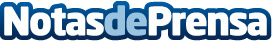 Innovación y tecnología: La desinfección de aire con ReSPRReSPR Technologies ha perfeccionado durante décadas su innovadora tecnología de Conversión Catalítica Natural (NCC), basada en un desarrollo de la NASA en 1962. Esta compañía líder a nivel mundial se destaca por su eficacia incuestionable al eliminar patógenos en aire y superficies, incluyendo virus y bacterias. Sus sistemas de desinfección se posicionan como un referente en el mercadoDatos de contacto:ReSPR TechnologiesReSPR Technologies+34 952 004 975Nota de prensa publicada en: https://www.notasdeprensa.es/innovacion-y-tecnologia-la-desinfeccion-de Categorias: Nacional Servicios Técnicos Hogar Innovación Tecnológica http://www.notasdeprensa.es